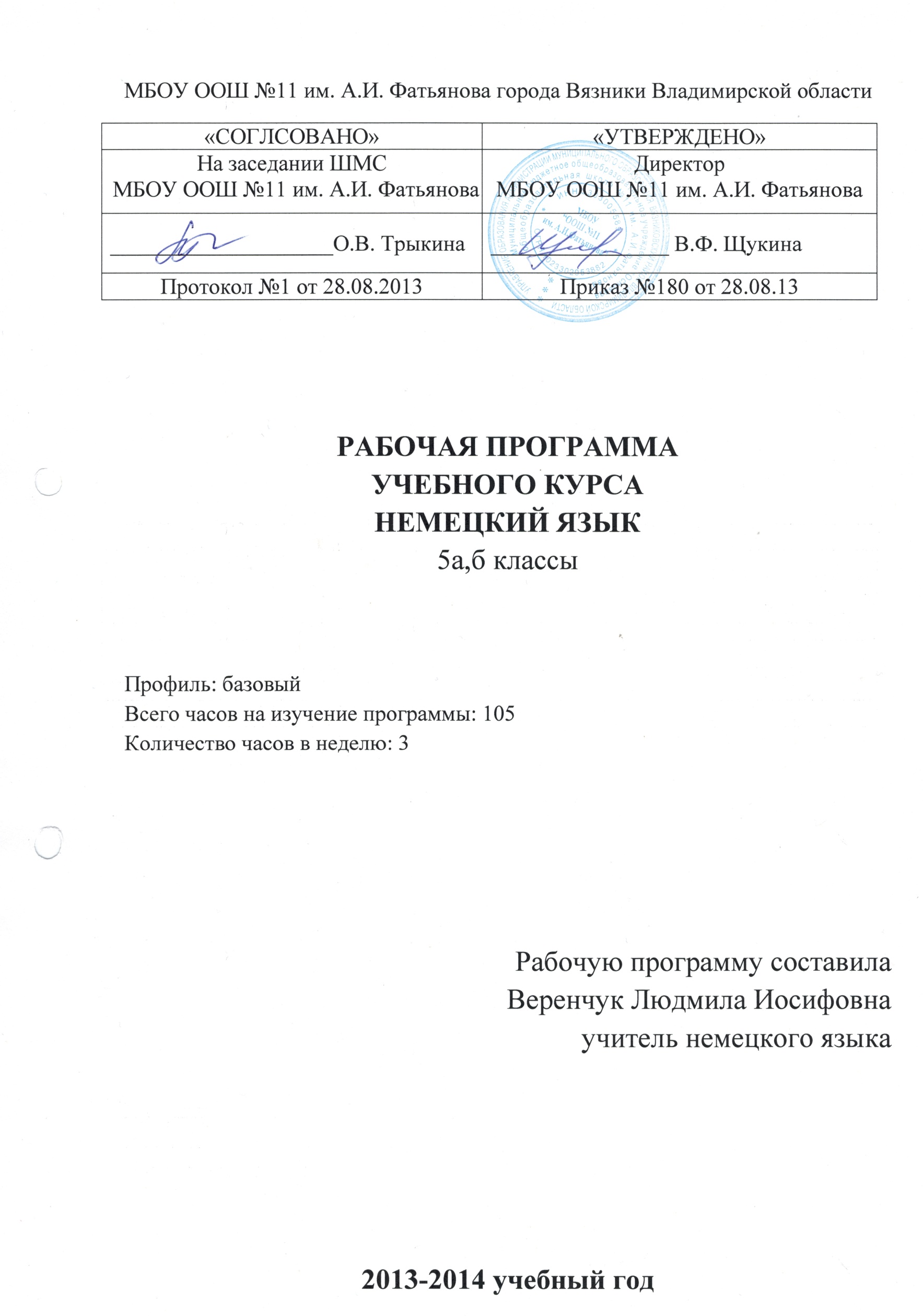 РАБОЧАЯ ПРОГРАММА ПО НЕМЕЦКОМУ ЯЗЫКУ5 КЛАССПояснительная запискаИностранный язык входит в образовательную область «филология».Статус иностранного языка как школьного предмета заметно изменился за последнее время. Расширение международных связей, вхождение нашего государства в мировое сообщество сделало иностранный язык реально востребованным государством, обществом и личностью. Иностранный язык стал в полной мере осознаваться как средство общения, средство взаимопонимания и как важное средство для развития интеллектуальных способностей школьников, их общеобразовательного потенциала.Учитывая специфику иностранного языка как учебного предмета, на его изучение в 5 классе выделяется 3 часа в неделю, что составляет 102 часа за год.Иностранный язык как учебный предмет обладает большим потенциалом воспитательного и развивающего воздействия на учащихся, возможностями для создания условия культурного и личностного становления школьников:Процесс обучения иностранному языку, построенный на коммуникативной основе с ориентацией на личность ученика, формирует у него широкий гуманитарный взгляд на мир, основанный на общечеловеческих ценностях и новом мышлении, что вносит существенный вклад в повышение гуманитарного школьного образования.Овладение иностранным языком выступает в качестве мощного механизма личностного развития школьников. Овладевая речью на иностранном языке, ученик приобретает дополнительные возможности для приема и передачи информации, что создает основу для развития общего и лингвистического кругозора школьников и для воспитания у них правильного понимания языка как социального явления.Формирование речевых навыков и умения на уроках иностранного языка активизирует работу памяти, мышления и тем самым способствует умственному развитию учащихся. Но особенно важно то, что становление личности ученика, изучающего иностранный язык осуществляется в процессе формирования его иноязычного речевого поведения. Итогом этого процесса является речевое развитие ученика, которое выступает в качестве основы всякого образования.Социальная сущность иностранного языка заключается в передаче школьникам творческого опыта и опыта эмоционально- ценностного отношения человека к миру, в способности интегрировать самые разнообразные сведения из различных сфер деятельности человека. Использование иностранного языка в качестве средства передачи и  приема информации об окружающей действительности из самых различных предметных областей создает благоприятные предпосылки для расширения общеобразовательного кругозора школьников.В процессе изучения иностранного языка ученик овладевает общеучебными умениями (работать с книгой, справочной литературой, словарем). Это способствует  формированию у школьников познавательной активности, стремлению к самосовершенствованию в овладеваемой ими деятельности.Полноценное использование воспитательного, образовательного и развивающего потенциала предмета создает прочную основу для формирования творческого, интеллигентного человека, практически владеющего иностранным языком. Результатом этого явится личность, способная принимать активное участие в социально-экономическом и культурном развитии общества.Цели и задачи предмета.Социальный заказ общества в области обучения иностранным языком выдвигает задачу развития личности учащегося, усиления гуманистического содержания обучения, более полную реализацию воспитательно-образовательно-развивающего потенциала учебного предмета применительно к индивидуальности каждого ученика. Поэтому основной целью обучения иностранным языком в общеобразовательной школе является развитие личности учащихся, способной и желающей участвовать в межкультурной коммуникации на изучаемом языке и самостоятельно совершенствоваться в овладеваемой им иноязычной речевой деятельности. Следовательно, специфичными для иностранного языка как учебного предмета являются коммуникативные цели обучения, которые предполагают обучение иноязычному общению в единстве всех его функций, а именно:Познавательной (сообщение и запрос информации, ее извлечение при чтении и аудировании), регулятивной (выражение просьбы, совета, побуждение к речевым и неречевым действиям), ценностно-ориентационной (развивающая) выражение мнения, оценки, формирование взглядов, убеждений и этикетной (соблюдение речевого этикета, имеющего у каждого народа свои особенности).Таким образом, воспитательные, образовательные, развивающие цели как бы пронизывают практические, интегрированы в них. Комплексные коммуникативные цели ориентированы на получение практического результата обучения, на его образовательный, воспитательный и развивающий эффект.Практический компонент цели заключается в формировании у школьников коммуникативной компетенции в иностранном языке, обеспечивающей основные познавательно-коммуникативные потребности учащихся на каждом этапе обучения и возможность приобщения к культурным ценностям народов – носителей изучаемого языка.В целом процесс обучения иностранным языкам призван сформировать у учащихся способность участвовать в непосредственном диалоге культур, совершенствоваться в иностранном языке и использовать его для углубления своих знаний в различных областях науки, техники и общественной жизни. Эта способность порождает у учащихся формирование:Умений понимать и порождать иноязычные высказывания в соответствии с конкретной ситуацией общения;Знаний о системе иностранного языка и правил оперирования языковыми средствами в речевой деятельности;Знаний правил речевого и неречевого поведения в определенных стандартных ситуациях, национальных особенностей страны изучаемого языка и умение осуществлять свое речевое поведение в соответствии с этими знаниями.Процесс обучения иностранному языкуСтроится на системе упражнений в аудировании, говорении, чтении и письме.Помимо общедидактических принципов (наглядности, доступности, сознательности и др.) при обучении в 5 классе существенное значение имеют следующие принципы:Опора на широкий социокультурный страноведческий контекст, и подчинение комплексной коммуникативной цели обучения, достижение которой должны обеспечивать реальный практический результат в овладении основами иноязычного общения, а также воспитание, образование и развитие личности школьника средствами учебного предмета. Нацеленность на практический результат проявляется в 5 классе как при обучении лексической, грамматической и фонетической сторонам речи, так и при формировании навыков умений во всех видах речевой деятельности.Обучение всем видам речевой деятельности в тесной взаимосвязи, но при дифференцированном подходе к формированию каждого из них. Эта взаимосвязь обеспечивается тем, что усваивается в устной форме, закрепляется с помощью чтения и письма. Дифференцированный подход нашел отражение в отборе материала для продуктивного и рецептивного усвоения, в разных приемах обучения, в наличии разных упражнений для каждого вида речевой деятельности.Отбор языкового и речевого материала должен осуществляться на основе метода моделирования, с помощью которого выделены основные речевые образцы. Опираясь на существенные структурные признаки того или иного типа предложения и по аналогии учащиеся обучаются структурному оформлению высказывания на уровне предложения. Метод моделирования нашел реализацию на уровне речи: при обучении говорению в диалоговой форме – в плане выделения типов диалогов (диалог-расспрос, диалог-обмен мнениями), при обучении связному высказыванию (сообщение, высказывание).Обучение должно строиться поэтапное: от осуществления действий по образцу, по опорам к осуществлению действий без непосредственной опоры на образец. Особое значение при этом имеет диалектика, т. е. Качественное и количественное развертывание процесса обучения и понимание его как взаимодействие учителя и ученика и учеников друг с другом.Вся организация педагогического процесса должна обеспечивать создание мотивов учения путем повышения информативности содержания средств обучения, ориентации на личность самого учащегося, на формирование его познавательного интереса, стимулирование его речемыслительной  и творческой активности, сочетания фронтальной, парной, групповой и индивидуальной работы. Широкое использование игровых форм работы, в том числе ролевой игры, должно помогать преодолению трудностей, связанных с отсутствием языковой атмосферы в условиях школьного обучения. Особое значение имеет в этом смысле использование проектной методики обучения, элементов проблемного обучения, развитие самоконтроля.В целях создания языковой атмосферы на уроке, развития внимания, языковой догадки следует как можно меньше прибегать к посредничеству русского языка. Однако его нужно использовать для раскрытия значения слова, для проверки догадки.Образцом и ориентиром для любого речевого действия ученика должны быть действия учителя. Ему следует каждый раз начинать выполнение нового вида упражнения, пока ошибки в речи ученика, не тратя время на многословные объяснения, тут же дать правильный вариант ответа, который ученик, наблюдая и осмысливая, повторяет.Все указанные принципы представляют собой определенную иерархию: принципы 1-2 характеризуют цели и планируемый результат обучения, принцип 3 – содержание, а принципы 4-7 – способы и средства, методы и приемы обучения.Данная система обучения нацелена на формирование прочных практических навыков и умений учащихся, на развитие их интеллектуального потенциала, на формирование в их сознании системы изучаемого языка при общей коммуникативной направленности обучения, на включение их в диалог культур. В ходе изучения иностранного языка на материалах, используемых в учебном процессе, следует расширить кругозор учащихся, обогащать их сведения о географии, истории, литературе, искусстве, быте стран изучаемого языка и знакомить с достижениями науки и техники. Значительная роль в учебном процессе по иностранному языку отводится его соотнесенности с курсами русского языка, литературы, истории, географии и других школьных предметов. Эти межпредметные связи носят взаимодействующий характер: с одной стороны знания, полученные по другим предметам, переносятся и применяются в процессе обучения иностранному языку, а с другой – информация, полученная с помощью иностранного языка в ходе обучения, обогащает и расширяет знания по другим предметам.Требования к уровню подготовки пятиклассников.В 5 классе, на начальном этапе обучения языку, коммуникативная цель предполагает овладение как исходными умениями и навыками в устно-речевом общении, так и исходными умениями и навыками чтения и письма на немецком языке, а также приобретение некоторых языковых и страноведческих знаний. Это предусматривает:Научиться читать и писать немецкие буквы, буквосочетания, слова, предложения;Овладеть исходным словарным запасом. Его объем – примерно 450 лексических единиц;Научиться относительно правильно произносить основные немецкие звуки, слова и фразы;Научиться грамматически правильно оформлять свою речь на элементарном уровне, овладевая основными типами немецкого простого изложения, а также спряжении глаголов;Пользоваться двуязычным словарем, переводом с немецкого языка на русский отдельных предложений.Пятиклассник должен уметь в русле устной речи и письма:Приветствовать на немецком языке, представлять себя и других;Давать краткие сведения о себе, других и запрашивать аналогичную информацию у партнера;Выражать сомнение, переспрашивать;Возражать, утверждать;Запрашивать информацию с помощью предложений с вопросительными словами: Wo? Wer? Was? Wohin? Woher? Wozu?;Выражать свое мнение, оценку;Соблюдать речевой этикет при общении: знать как обратиться, поблагодарить, начать разговор, поддержать его;Уметь вести диалог-расспрос, диалог-обмен мнениями, суждениями;Уметь делать связное высказывание: описывать, характеризовать, объем высказывания 6-8 фраз.В русле чтения:При установке на чтение с полным пониманием:Зрительно воспринимать текст, узнавая грамматические явления и полностью понимать текст;Членить текст на смысловые обрезки;Выделять основные мысли.При установке на чтение с полным понимание текста, содержащего незнакомые языковые явления:Догадываться о значении незнакомых слов по знакомой части слова, по контексту;Использовать словообразовательный анализ для понимания слова.При установке на чтение с пониманием основного содержания:Не замечать незнакомые явления, если они не мешают понять основное содержание текста в целом;Воздерживаться от обращения к словарю, если без него можно обойтись;Вычленить наиболее существенную информацию;Использовать словарь, если это необходимо.В русле аудирования:В целом понимать речь учителя по ведению урока;Распознавать и полностью понимать речь товарища в ходе диалогического общения с ним;Понимать в целом основное содержание сообщения учителя, включающее некоторые незнакомые явления;«управлять» источником информации, задавая вопрос, если что-то непонятно, например: Entschuldigen Sie  bitte, was bedeutet…1 Раздел «Вводный курс». Должен знать и уметь:Буквы алфавита, усвоить звуко-буквенные соответствия, уметь читать, понимать на слух указания учителя, связанные с ведением урока, считать до 100, уметь задавать вопросы и отвечать на них, спрягать глаголы в настоящем времени, отдавать приказания в соответствии с учебной ситуацией в пределах программы, а также усвоить технику письма.2 Раздел «Основной курс».Учащиеся должны: Понимать на слух иноязычную речь, построенную на программном языковом материале 5 класса;Уметь без предварительной подготовки вести беседу с речевым партнером в связи с  предъявленной ситуацией общения, а также содержанием увиденного, прочитанного и услышанного, адекватно реагируя на его реплики, выражая свое отношение к предмету высказывания, в пределах программного материала 5 класса. Высказывание собеседника должно содержать не менее 4-6 реплик;Объем монологической речи должен быть не менее 6-10 фраз, правильно оформленных в языковом отношении;Уметь читать вслух и про себя с полным пониманием тексты, построенные на программном материале; тексты могут содержать до 2% незнакомых слов;Уметь составлять и записывать план текста, делить его на смысловые части, написать короткое поздравление с праздником или днем рождения.Требования к уровню усвоения иностранного языка.Оценка «5» за вид деятельности – говорение - в том случае, если:объем высказывания не менее 5 фраз, правильно оформленных грамматически и отвечающих поставленной коммуникативной задаче;темп речи соответствует экспрессивной устной речи учащегося на его родном языке;высказывание логично, имеет смысловую завершенность, а также выражение собственного мнения.Оценка «4» ставится в том случае, если:объем высказывания не менее 5 фраз, отвечающих поставленной коммуникативной задаче, но имеющих грамматические ошибки, хотя акт коммуникации не нарушается;присутствует логичность высказывания и аргументирование своей точки зрения;Оценка «3» ставится, если:объем высказывания составляет 4-5 реплик, лингвистическая правильность которых находится в пределах, когда акт коммуникации частично нарушается;логичность высказывания, а также его связность не соответствует поставленной коммуникативной задаче, темп речи не отвечает нормам.Оценка «2» ставится, если:объем высказывания составляет 2-3 фразы, не имеет смысловой завершенности;языковое оформление реплик полностью нарушает акт коммуникации и не соответствует произносительным нормам.Чтение.Оценка «5» ставится, когда коммуникативная задача решена, при этом учащиеся полностью поняли и осмыслили содержание прочитанного иноязычного текста в объеме, предусмотренном заданием, чтение соответствовало программным требованиям для данного класса.Оценка «4» ставится, если коммуникативная задача решена, учащиеся поняли и осмыслили содержание прочитанного за исключением деталей и частностей, не влияющих на  понимание этого текста, в объеме, предусмотренном заданием, чтение соответствовало программным требованиям для данного класса.Оценка «3» ставится, если коммуникативная задача решена и при этом учащиеся поняли и осмыслили главную идею прочитанного иноязычного текста в объеме, предусмотренном заданием, чтение в основном соответствует программным требованиям.Оценка «2» ставится, если коммуникативная задача не решена – учащиеся не поняли содержания прочитанного текста в объеме, предусмотренном заданием, и чтение учащихся не соответствовало программным требованиям.Немецкий язык.Класс:5Количество часов в год:102; количество часов в неделю -3;Авторы учебника: И.А. Бим, Л.И. Рыжова.Год издания: 2010Издательство: Москва «Просвещение»Учебно-тематический планпо немецкому языку в 5 классена 2011-2012 учебный год№ п/пТемаКол-во уроковДата проведения по плануДата фактического проведенияВиды, формы контроляПривет, 5 класс! Повторительный курс.101«Веточка знакомства»12Лексика классного обихода.1Опрос 3Формулы речевого этикета.1Групповая работа4Грамматический урок. Настоящее время глагола.1Фронтальная и индивидуальная работа5Наши летние каникулы.1Сочинение 6Грамматический урок. Прошедшее время глагола.17Поговорим о каникулах.18Повторение.1Взаимоконтроль 9Страна и люди. Германия. Урок-беседа.110Контрольная работа.1Контрольная работаСтарый немецкий город1011Новая лексика112Мы читаем и пишем.113Орфографическая работа.1Письменная работа14Поговорим!115Что мы знаем и умеем?116Что мы знаем и умеем?1Взаимоконтроль 17У нас есть ещё что повторить?118Страноведческий урок. Немецкие города.119Грамматический урок. Множественное число существительных.1Тест 20Тестовый контроль.1Контрольная работа В городе. Кто здесь живёт?1021Новая лексика.122Употребление новой лексики в речи.123Чтение текстов.1Контроль техники чтения 24Диалоги «В городе»125Что мы знаем и умеем?126Что мы знаем и умеем?1Фронтальная беседа 27У нас есть ещё что повторить?128Тестовая работа.1Тест 29Тестовый контроль1Контрольная работа30Контроль орфографических навыков.1Орфографичес-кая работаУлицы города. Какие они?1031Новая лексика.132Употребление новой лексики в речи.133Диалоги «На улицах города»134Описание улиц.1Опрос 35Грамматический урок. Спряжение глаголов в Präsens.1Фронтальная и групповая работа36Повторение.1Самоконтроль 37Контроль техники чтения.1Контроль техники чтения 38Контроль орфографических навыков.1Орфографическая работа.39Обобщающее повторение.140Тестовый контроль. Страноведческая информация.1Тест Где и как живут здесь люди?1241Новая лексика.142Употребление новой лексики в речи.43Мы читаем и пишем.144Письменная работа.1Письменный контроль45Описание дома.146Проект «Мой дом»1Урок-Конкурс 47Экологические проблемы города1Беседа 48Достопримечательности города.1Опрос 49Контроль усвоения лексики.1Словарный диктант50Тестовая работа.1Тест 51Тестовый контроль.1Контрольная работа52Страноведческий урок.1У Габи дома. Что мы здесь видим?1353Новая лексика.154Употребление новой лексики в речи.155Чтение текстов.1Контроль техники чтения56Что находится в доме?1Беседа 57Описание квартиры.1Индивидуальная беседа58Проект «Моя комната»1Урок-конкурс59Аудирование.1Контроль навыков аудирования60Грамматический урок.161Контроль орфографических навыков.1Орфографическая работа62У нас есть ещё что повторить?1Самоконтроль 63Тестовая работа.1Тест 64Тестовый контроль.1Тест 65Страноведческая информация.1Как выглядит город Габи в разные времена года? 1266Новая лексика.167Употребление новой лексики.168Любимые праздники.169Чтение диалогических текстов.1Контроль техники чтения70Аудирование.171Описание погоды.1Индивидуальный опрос72Творческая работа «Моё любимое время года»1Конкурс работ 73Повторение.174Контроль усвоения лексики.1Словарный диктант75Тестовая работа.1Тест 76Тестовый контроль.1 Тест 77Страноведческий урок. Праздники в Германии.1Большая уборка в городе. Прекрасная идея! Но…978Новая лексика.179Употребление новой лексики в речи.180Чтение текстов.1Контроль техники чтения81Окружающая среда.182Природа Инжавино.183Грамматический урок. Предлоги.184Повторение.185Самоконтроль.1Взаимоконтроль86Страноведческий урок. Природа Германии.1В город опять приезжают гости. Какие?887Новая лексика.188Употребление новой лексики в речи.189Чтение доставляет удовольствие.1Контроль техники чтения90Наши фантазии.191Наши проекты.192Грамматический урок.193Аудирование.194Тестовая работа.1Тестовый контрольНаши немецкие друзья готовят прощальный праздник595Новая лексика.196Употребление новой лексики.1Индивидуальная и групповая беседа97Диалоги-расспросы.198«Вкусная лексика»1Опрос 99Аудирование.1100Контрольная работа.1Контрольная работа101Повторение.1102Подведение итогов года.1№ п/пСодержаниеКоличество часовИз нихИз них№ п/пСодержаниеКоличество часовконтрольныепроверочныеI.Привет, 5 класс! Повторительный курс. 1011II.Старый немецкий город.1012III.В городе. Кто здесь живёт?1012IV.Улицы города. Какие они?1012V.Где и как живут здесь люди?1222VI.У Габи дома. Что мы здесь видим?1322VII.Как выглядит город  Габи в разные времена года?1212VIII.Большая уборка в городе. Прекрасная идея! Но…91IX.В город опять приезжают гости. Какие?811X.Наши немецкие друзья готовят прощальный праздник511102Итого: контрольные работы-11;проверочные работы-16Итого: контрольные работы-11;проверочные работы-16